Etikettenschwindel „Bürgergeld“ – Wir fordern eine armutsfeste und repressionsfreie GrundsicherungBundesweiter Aktionstag Wann: 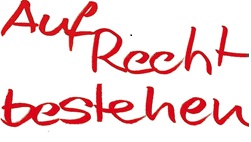 Wo: Wer: Macht mit!Die Existenzangst wächst – es droht eine weitere massive VerarmungPreissteigerungen bei den Lebensmitteln, bei den Energiekosten und immer weiter steigende Mietkosten: Insbesondere für diejenigen, die schon vor der Krise finanziell nicht über die Runden gekommen sind, prekär Beschäftigte, arme Rentner*innen und Bezieher*innen von Grundsicherungsleistungen, ist die Aussicht auf Herbst und Winter äußerst düster. Viele Menschen  fürchten, bald ganz ohne Heizung und Strom dazustehen oder am Ende des Monats hungern zu müssen. Die bisher von der Bundesregierung geplanten Entlastungen ändern daran wenig, sind sie doch völlig unzureichend. Den größten Anteil beim jüngsten Entlastungspaket hat die geplante Steuerentlastung, von der der Chefarzt achtmal so stark profitiert wie die Kassiererin. Es reicht! Wir fordern eine armutsfeste und repressionsfreie GrundsicherungDas geplante „Bürgergeld“ setzt Hartz IV als System der Verarmung und der Angst fort. Daran ändert auch die angekündigte Anpassung der Regelsätze an die gestiegene Inflation wenig. 502 statt 449 Euro für eine alleinstehende Person sollen ab 2023 die Menschen in der Grundsicherung über den Monat bringen. Die Anpassung kommt viel zu spät und geht vor allem von einem kleingerechneten Ausgangswert aus, der schon jetzt nicht zum Leben reicht.Wir fordern: Die Regelsätze müssen auf mindestens 678 Euro ab 2023 erhöht werden. Bis dahin ist ein sofortiger monatlicher Zuschlag von mindestens 150 Euro notwendig.Der Strom muss zusätzlich zum Regelsatz übernommen werden.Bei massiven Preissteigerungen muss der Regelsatz zügig angeglichen werden.Die Wohnkosten einschließlich Heizkosten müssen für alle Grundsicherungsempfänger*innen vollständig in tatsächlicher Höhe übernommen werden.Der Regelsatz soll das Existenzminimum sichern und Teilhabe ermöglichen. Leistungskürzungen wie zum Beispiel Sanktionen müssen deshalb ausgeschlossen werden. 